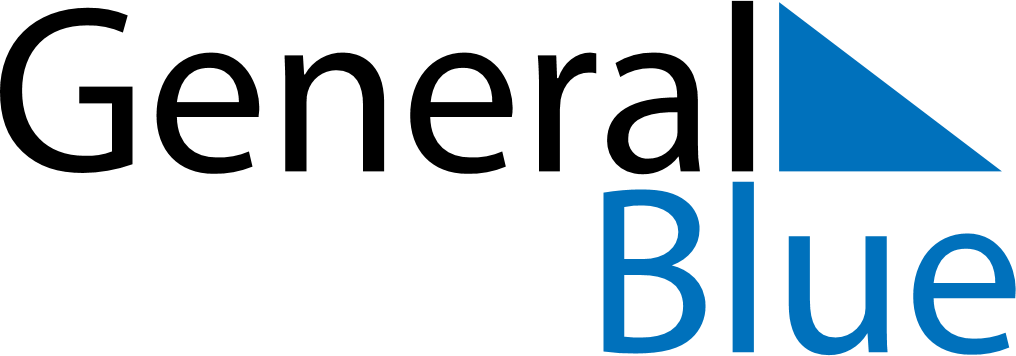 September 2030September 2030September 2030September 2030MexicoMexicoMexicoMondayTuesdayWednesdayThursdayFridaySaturdaySaturdaySunday1234567789101112131414151617181920212122Independence Day232425262728282930